Domov Zvíkovecká kytička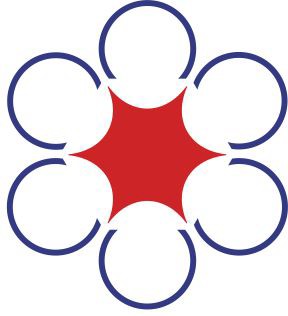 Zvíkovec 99	OBJEDNÁVKA číslo:338 08 ZbirohSoučástí objednávky je vytištěná příloha "elektronické objednávky", která nahrazuje výše uvedené položkové údaje. Nezbytnou součástí přílohy jsou údaje o předmětu nákupu, dodavateli a platební podmínky.Domov Zvíkovecká kytička Zvíkovec 99SCHVALOVACÍ DOLOŽKA K OBJEDNÁVCE číslo:338 08 Zbiroh	Předběžná finanční kontrola před vznikem závazku dle 416/2004 Sb. §13, odst.1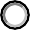 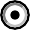 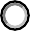 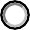 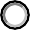 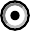 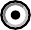 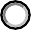 V případě absence elektronického podpisu, doplnit datum schválení u jednotlivých podpisů.PočetJednotkaPopisCena za jedn.CELKEM40ks1. Papírové ručníky Z-Z šedé339,00 Kč13.560,00 Kč25balení2. Toaletní papír 280 bílý celuloza bal. á 6ks419,40 Kč10.485,00 Kč200ks3. Linteo kapesníčky v krabičce á 200 ks32,90 Kč6.580,00 Kč50ks4. Sáčky do odpadkového koše - černé 60l33,90 Kč1.695,00 Kč50rolí5. Pytel 70x110 cm - modrý99,00 Kč4.950,00 Kč30ks6. Mop provázkový - náhradní - hrubý závit65,00 Kč1.950,00 Kč10ks7. Mop plochý jazykový 40 cm99,00 Kč990,00 Kč40ks8. Fixinela á 500ml - růžová40,90 Kč1.636,00 Kč40ks9. Domestos WC47,40 Kč1.896,00 Kč10ks10. Drátěnka na nádobí nerez - spirála21,60 Kč216,00 Kč10ks11. Mýdlo tekuté á 5l79,80 Kč798,00 Kč20ks12. Osvěžovač vzduchu Glade56,80 Kč1.136,00 Kč25ks13. Finish prášek do myčky citron á 2,5 kg290,00 Kč7.250,00 Kč30ks14. Finish čistič myčky100,00 Kč3.000,00 Kč30ks15. Bref WC závěs33,90 Kč1.017,00 Kč10balení16. Houbičky na nádobí malé á 10ks19,40 Kč194,00 Kč15ks17. Finish leštidlo90,00 Kč1.350,00 Kč10ks18. Clin na okna51,80 Kč518,00 Kč5ks19. Jar á 5l319,90 Kč1.599,50 Kč120. Ceny dle aktuálního a platného ceníku bez DPH0,00 KčCELKEMBude fakturováno přes náhradní plnění, cena bude navýšena.60.820,50 KčPředpokládaný termín dodání:Datum vystavení:12.06.202406.06.2024Příkazce operace:Správce rozpočtu:Ing. Igor Tjutčev, ředitel                     xxx